П О С Т А Н О В Л Е Н И Еот  15.07.2015   № 462г. МайкопОб отмене постановления Администрации муниципального образования «Город Майкоп» от 01.10.2013 года № 718                                «Об утверждении проекта корректировки проекта планировки территории квартала 261-а и территории, ограниченной с запада  улицей III Интернационала и с северо- востока и юго-востокаулицей Пролетарской в городе Майкопе»В соответствии с представлением прокурора города Майкопа об устранении нарушений федерального законодательства  от 11.06.2015 года № 1-26-2015/ПРА-246, п о с т а н о в л я ю:Отменить постановление Администрации муниципального образования «Город Майкоп» от 01.10.2013 года № 718 «Об утверждении проекта корректировки проекта планировки территории квартала 261-а и территории, ограниченной с запада  улицей III Интернационала и с северо- востока и юго-востока улицей Пролетарской в городе Майкопе». Управлению архитектуры и градостроительства муниципального образования «Город Майкоп» внести соответствующие изменения в информационную систему обеспечения градостроительной деятельностью муниципального образования «Город Майкоп».Опубликовать настоящее постановление в газете «Майкопские новости» и разместить на официальном сайте Администрации муниципального образования «Город Майкоп».Настоящее постановление вступает в силу со дня его опубликования.Глава муниципального образования«Город Майкоп»                                                                            А.В. Наролин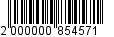 Администрация муниципального образования «Город Майкоп»Республики Адыгея 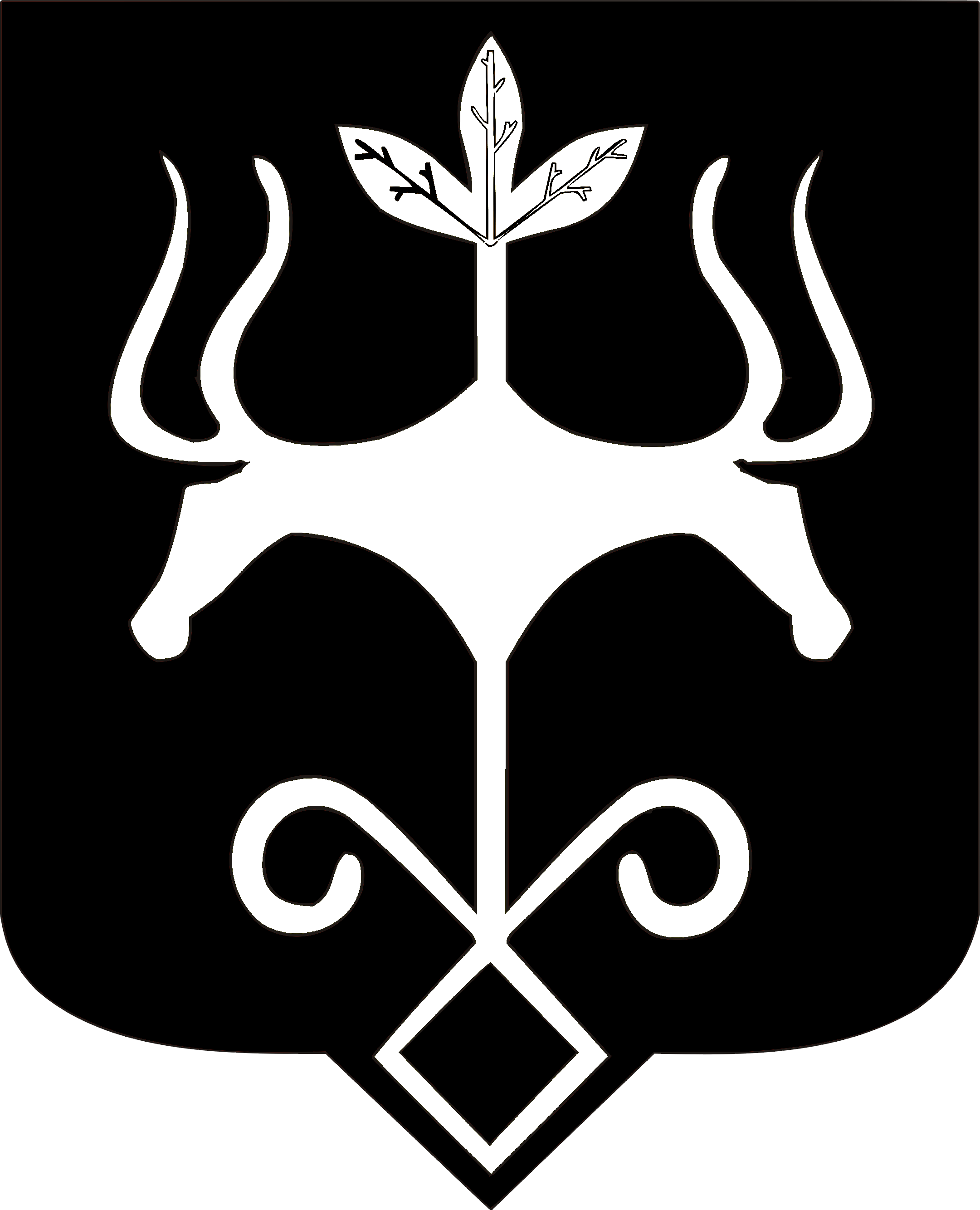 Адыгэ Республикэммуниципальнэ образованиеу 
«Къалэу Мыекъуапэ» и Администрацие